Balwyn Health Care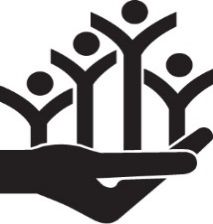 New Patient  Information FormPatients Signature   	         Date:                                  New Patient Information FormConsent Form for Collection and Use of Health InformationAs a patient of our medical practice we require you to provide us with your personal details and a full medical history, so that we may properly assess, diagnose, treat and be proactive in your health care needs.We aim to protect the privacy and secure storage of your health information. You can request a copy of our privacy policy, which includes information about the collection, use and disclosure of your health information.We require your consent to collect personal information about you and to use the information you provide in the following ways. Please read this consent form carefully, and sign where indicated below.Administrative purposes in running our medical practice.Billing purposes, including compliance with Medicare and Health Insurance Commission requirements.Disclosure to others involved in your healthcare including treating doctors and specialists outside this medical practice. This may occur though referral to other doctors, or for medical tests and in the reports or results returned to us following referrals.Disclosure to other doctors in the practice, locums etc. attached to the practice for the purpose of patient care and teaching.For research and quality assurance activities to improve individual and community health care and practice management.  Usually information that does not identify you is used but should information that will identify you be required you will be informed and given the opportunity to “opt out” of any involvement.To comply with any legislative or regulatory requirements e.g. notifiable diseases.For reminder letters which may be sent to you regarding your health care and management.You can decline to have your health information used in all or some of the ways outlined above but it may influence our ability to manage your health care to provide the best outcome for you.Patients Name:       __________________________________	Date: __________________Patients signature: __________________________________* FIRST NAME* MS*MRS* MR  *DR  * SURNAME* SURNAME* SURNAME* SURNAME* DATE OF BIRTH* DATE OF BIRTH* DATE OF BIRTH* DATE OF BIRTH* RESIDENTIAL ADDRESS                                                           *SUBURB                                                                POSTCODE                                                                                           *SUBURB                                                                POSTCODE                                                                                           *SUBURB                                                                POSTCODE                                * POSTAL ADDRESS                                                             *SUBURB                                                                                  POSTCODE                                                             *SUBURB                                                                                  POSTCODE                                                             *SUBURB                                                                                  POSTCODE* HOME PHONE	WORK PHONE	MOBILE* HOME PHONE	WORK PHONE	MOBILE* HOME PHONE	WORK PHONE	MOBILE* HOME PHONE	WORK PHONE	MOBILE* MEDICARE NUMBERRef No.	Expiry DateRef No.	Expiry DateRef No.	Expiry Date*DVA Gold  /  White (Please Circle)Expiry DateExpiry DateExpiry Date* CONCESSION CARD  (Pension/HCC/Seniors HCC)Ref No.	Expiry DateRef No.	Expiry DateRef No.	Expiry DateEMAILEMAILEMAILEMAILOCCUPATION                                                                                   HEALTH FUND (Chiropractic patients only)OCCUPATION                                                                                   HEALTH FUND (Chiropractic patients only)OCCUPATION                                                                                   HEALTH FUND (Chiropractic patients only)OCCUPATION                                                                                   HEALTH FUND (Chiropractic patients only)NEXT OF KIN                                                                                      EMERGENCY CONTACT     Same as Next of Kin   YesNo* NAME* NAME* RELATIONSHIP TO PATIENT* RELATIONSHIP TO PATIENT* ADDRESS* ADDRESS* PHONE NUMBER(H)	(M)* PHONE NUMBER(H)	(M)IN THE EVENT OF AN EMERGENCY, WHO WOULD BE OUR FIRST CONTACT PERSONNext of KinEmergency ContactDO YOU IDENTIFY AS SOMEONE FROM A DIVERSE CULTURAL AND/OR LANGUAGE BACKGROUND?DO YOU IDENTIFY AS SOMEONE FROM A DIVERSE CULTURAL AND/OR LANGUAGE BACKGROUND?DO YOU IDENTIFY AS SOMEONE FROM A DIVERSE CULTURAL AND/OR LANGUAGE BACKGROUND?DO YOU IDENTIFY AS SOMEONE FROM A DIVERSE CULTURAL AND/OR LANGUAGE BACKGROUND?NOYES    please elaborateDO YOU IDENTIFY AS BEING OF ABORIGINAL OR TORRES STRAIT ISLANDER DESCENT?DO YOU IDENTIFY AS BEING OF ABORIGINAL OR TORRES STRAIT ISLANDER DESCENT?NOYES – ABORIGINALYES – TORRES STRAIT ISLANDERYES – ABORIGINAL and TORRES STRAIT ISLANDER                      IF YES, ARE YOU REGISTERED FOR THE CLOSING THE GAP PROGRAMYesNoDO YOU CONSENT TO HAVING YOUR HEALTH REMINDERS SENT TO YOU BY SMS  ?YesNoI have read the information above and understand the reasons why my information must be collected.I understand that I am not obliged to provide any information requested of me, but failure to do so may compromise the quality of health care and treatment given to me.I am aware of my rights to access the information collected about me, except in some circumstances where access may be legitimately withheld. I will be given an explanation in these circumstances.I understand that if my information is to be used for any other purpose other than set out above, my further consent will be obtained.I consent to the handling of my information by the practice for the purpose set out above, subject to any limitations on access or disclosure of which I notify this practice.OR   I am unsure and would like to discuss this further with someone from the medical practice before I sign.